WYDZIAŁ BEZPIECZEŃSTWA I ZARZĄDZANIA KRYZYSOWEGO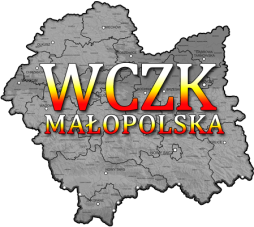 WOJEWÓDZKIE CENTRUM ZARZĄDZANIA KRYZYSOWEGOZasięg ostrzeżeń w województwie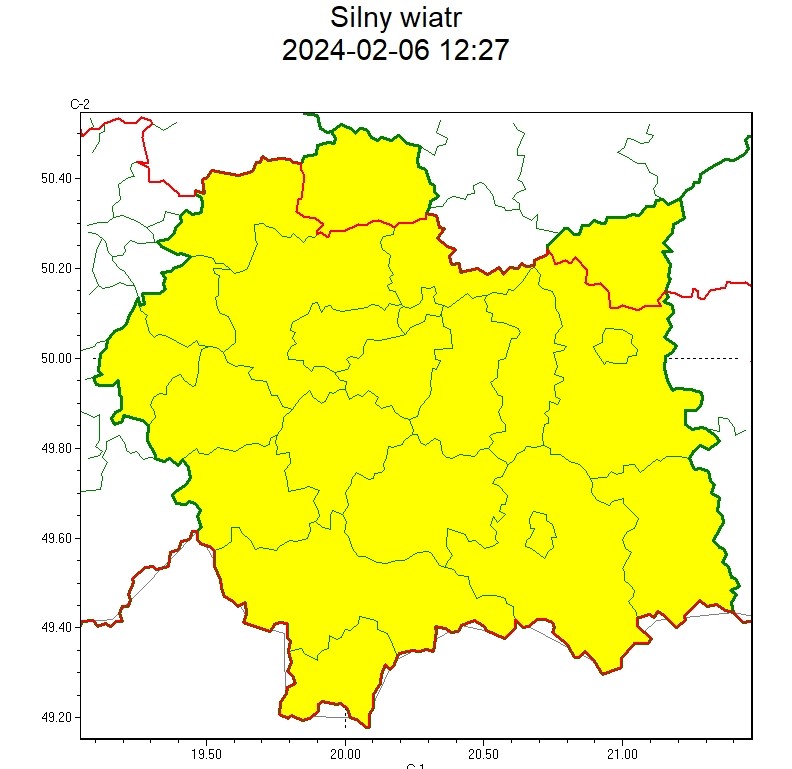 W związku z powyższym proszę o podjęcie odpowiednich działań ostrzegawczych na podległym Wam terenie. 
O wszelkich zdarzeniach mających istotne znaczenie dla Bezpieczeństwa ludzi i podjętych działaniach proszę informować Wojewódzkie Centrum Zarządzania Kryzysowego.tel.:   (12) 392-13-00,fax.:  (12) 422-72-08,czk@malopolska.uw.gov.plOtrzymują:M/PCZK: jwSłużby, Inspekcje, Strażea/aWB-I.6331.3.60.2024Kraków, dnia 6 lutego 2024 r.WOJEWÓDZTWO MAŁOPOLSKIEOSTRZEŻENIA  METEOROLOGICZNE  ZBIORCZO  NR 46WYKAZ  OBOWIĄZUJĄCYCH   OSTRZEŻEŃo godz. 12:27 dnia 06.02.2024WOJEWÓDZTWO MAŁOPOLSKIEOSTRZEŻENIA  METEOROLOGICZNE  ZBIORCZO  NR 46WYKAZ  OBOWIĄZUJĄCYCH   OSTRZEŻEŃo godz. 12:27 dnia 06.02.2024Zjawisko/Stopień zagrożeniaSilny wiatr/1Obszar (w nawiasie numer ostrzeżenia dla powiatu)powiaty: dąbrowski(21), miechowski(19)Ważnośćod godz. 14:00 dnia 06.02.2024 do godz. 12:00 dnia 07.02.2024Prawdopodobieństwo80%PrzebiegPrognozuje się wystąpienie silnego wiatru o średniej prędkości do 40 km/h, w porywach do 80 km/h, z południowego zachodu.SMSIMGW-PIB OSTRZEGA: WIATR/1 małopolskie (2 powiaty) od 14:00/06.02 do 12:00/07.02.2024 prędkość do 40 km/h, porywy do 80 km/h, SW. Dotyczy powiatów: dąbrowski i miechowski.RSOWoj. małopolskie (2 powiaty), IMGW-PIB wydał ostrzeżenie pierwszego stopnia o silnym wietrzeUwagiBrak.Zjawisko/Stopień zagrożeniaSilny wiatr/1Obszar (w nawiasie numer ostrzeżenia dla powiatu)powiaty: bocheński(18), brzeski(18), chrzanowski(17), gorlicki(26), krakowski(17),Kraków(18), limanowski(22), myślenicki(18), nowosądecki(27), nowotarski(25), NowySącz(21), olkuski(18), oświęcimski(16), proszowicki(18), suski(21), tarnowski(19), Tarnów(19), tatrzański(25), wadowicki(18), wielicki(18)Ważnośćod godz. 20:00 dnia 06.02.2024 do godz. 15:00 dnia 07.02.2024Prawdopodobieństwo80%PrzebiegPrognozuje się wystąpienie silnego wiatru o średniej prędkości do 40 km/h, w porywach do 75 km/h, z południowego zachodu.SMSIMGW-PIB OSTRZEGA: WIATR/1 małopolskie (20 powiatów) od 20:00/06.02 do 15:00/07.02.2024 prędkość do 40 km/h, porywy do 75 km/h, SW. Dotyczy powiatów: bocheński, brzeski, chrzanowski, gorlicki, krakowski, Kraków, limanowski, myślenicki, nowosądecki, nowotarski, Nowy Sącz, olkuski, oświęcimski, proszowicki, suski, tarnowski, Tarnów, tatrzański, wadowicki i wielicki.RSOWoj. małopolskie (20 powiatów), IMGW-PIB wydał ostrzeżenie pierwszego stopnia o silnym wietrzeUwagiBrak.  Opracowanie niniejsze i jego format, jako przedmiot prawa autorskiego podlega ochronie prawnej, zgodnie z przepisami ustawy z dnia 4 lutego 1994r o prawie autorskim i prawach pokrewnych (dz. U. z 2006 r. Nr 90, poz. 631 z późn. zm.).  Wszelkie dalsze udostępnianie, rozpowszechnianie (przedruk, kopiowanie, wiadomość sms) jest dozwolone wyłącznie w formie dosłownej z bezwzględnym wskazaniem źródła informacji tj. IMGW-PIB.  Opracowanie niniejsze i jego format, jako przedmiot prawa autorskiego podlega ochronie prawnej, zgodnie z przepisami ustawy z dnia 4 lutego 1994r o prawie autorskim i prawach pokrewnych (dz. U. z 2006 r. Nr 90, poz. 631 z późn. zm.).  Wszelkie dalsze udostępnianie, rozpowszechnianie (przedruk, kopiowanie, wiadomość sms) jest dozwolone wyłącznie w formie dosłownej z bezwzględnym wskazaniem źródła informacji tj. IMGW-PIB.